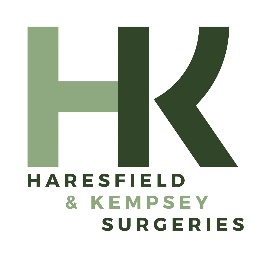 Turnpike House Medical Centre, 37 Newtown Road, Worcester, WR5 1HGKempsey Surgery, Old Road North, Kempsey, WR5 3JZTel:  01905 368503    Email: HWCCG.Haresfield@nhs.netPatient feedback formPatient DetailsDate form completed:Feedback Details (Main Points)Name:Date form completed:Please include and overview of your feedback in this box.You can provide further information to accompany this form should you require.Address:Date or time period the feedback refers to:Please include and overview of your feedback in this box.You can provide further information to accompany this form should you require.Address:Type of feedback:ComplimentConcernFormal complaintDelete as appropriatePreferred response method:No response required (for information only) EmailPhone callLetter Delete as appropriatePlease include and overview of your feedback in this box.You can provide further information to accompany this form should you require.Tel/email:Type of feedback:ComplimentConcernFormal complaintDelete as appropriatePreferred response method:No response required (for information only) EmailPhone callLetter Delete as appropriatePlease include and overview of your feedback in this box.You can provide further information to accompany this form should you require.DOB:Type of feedback:ComplimentConcernFormal complaintDelete as appropriatePreferred response method:No response required (for information only) EmailPhone callLetter Delete as appropriatePlease include and overview of your feedback in this box.You can provide further information to accompany this form should you require.Contact Name (if different to patient):Type of feedback:ComplimentConcernFormal complaintDelete as appropriatePreferred response method:No response required (for information only) EmailPhone callLetter Delete as appropriatePlease include and overview of your feedback in this box.You can provide further information to accompany this form should you require.Contact Name (if different to patient):Patient signature required:Surname and initials:On receipt of a form, the practice will investigate and review your comments, we will acknowledge your feedback within 3 working days and a full response can take up to 6 weeks to complete. Sometimes this will be longer if reasonable additional measures are required.We have a zero tolerance for verbal and physical abuse towards our staff we ask that you respect this when communicating with the surgery at all times.Contact details to use (if different to patient):Patient signature required:Surname and initials:On receipt of a form, the practice will investigate and review your comments, we will acknowledge your feedback within 3 working days and a full response can take up to 6 weeks to complete. Sometimes this will be longer if reasonable additional measures are required.We have a zero tolerance for verbal and physical abuse towards our staff we ask that you respect this when communicating with the surgery at all times.